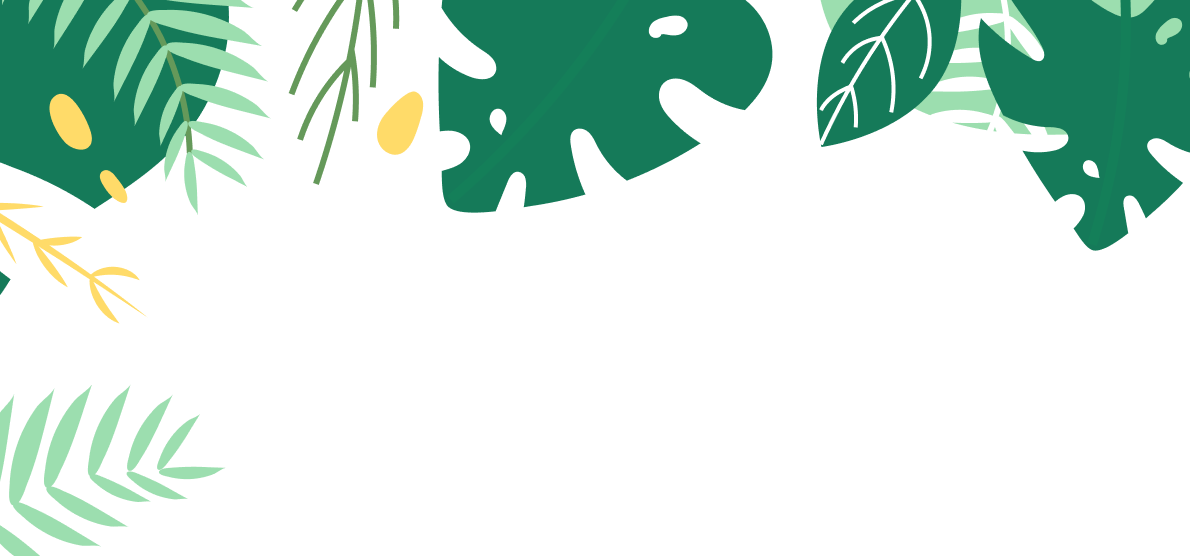 Немного о себеЯ научился этим летомИ достиг результатовФотографии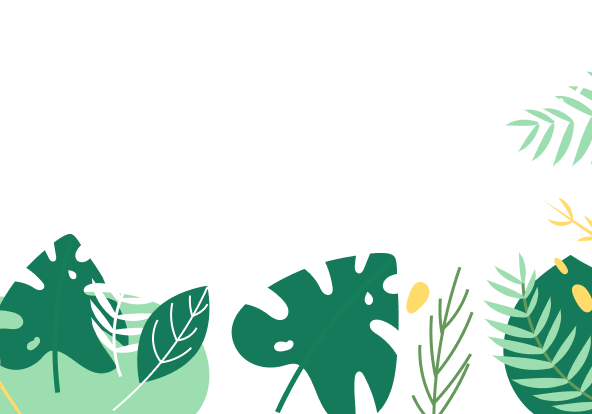 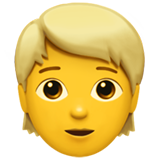 Качан Александр Александрович, 15 лет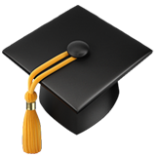 УО «МГМПТК»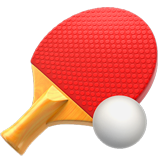 Спорт, бег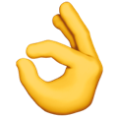 Резьбе по деревуПилитьСтрогать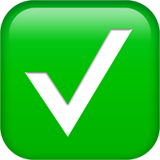 Быстро и уверенно пилюДелаю разделочные доски